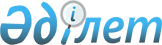 О создании рабочей группы по разработке проекта Таможенного кодекса Республики КазахстанРаспоряжение Премьер-Министра Республики Казахстан от 6 сентября 2008 года N 236-р



      С целью совершенствования таможенного законодательства, улучшения таможенного администрирования, исключения неоднозначного толкования норм Таможенного кодекса:




      1. Создать рабочую группу по разработке проекта Таможенного кодекса Республики Казахстан в следующем составе:

Орынбаев                   - заместитель Премьер-Министра Республики



Ербол Турмаханович           Казахстан, руководитель

Сулейменов                 - вице-министр экономики и бюджетного



Тимур Муратович              планирования Республики Казахстан,



                             заместитель

Ертлесова                  - председатель Ассоциации 



Жаннат Джургалиевна          налогоплательщиков Казахстана (по



                             согласованию), заместитель руководителя

Доможирская                - заместитель директора Департамента



Ирина Николаевна             налоговой политики и прогнозов



                             Министерства экономики и бюджетного



                             планирования Республики Казахстан,



                             секретарь

Смаилов                    - вице-министр финансов



Алихан Асханович             Республики Казахстан

Магауов                    - вице-министр энергетики и минеральных



Асет Маратович               ресурсов Республики Казахстан

Оразаев                    - вице-министр сельского хозяйства



Марат Аблахатович            Республики Казахстан

Мамытбеков                 - вице-министр индустрии и торговли



Едиль Куламкадырович         Республики Казахстан

Жошыбаев                   - ответственный секретарь Министерства



Рапиль Сейтханович           иностранных дел Республики Казахстан

Есилов                     - депутат Мажилиса Парламента



Сансызбай Сейтжанович        Республики Казахстан (по согласованию)

Искаков                    - заместитель заведующего Отделом



Джанибек Сапарович           социально-экономического мониторинга



                             Администрации Президента Республики



                             Казахстан (по согласованию)

Карбузов                   - председатель Комитета таможенного



Козы-Корпеш                  контроля Министерства финансов



Жапарханович                 Республики Казахстан

Кравченко                  - начальник Департамента по надзору



Андрей Николаевич            за законностью деятельности



                             государственных органов Генеральной



                             прокуратуры Республики Казахстан



                             (по согласованию)

Ибраимов                   - первый заместитель Председателя



Рустам Анварович             Агентства по борьбе с экономической



                             и коррупционной преступностью



                             Республики Казахстан (финансовая



                             полиция) (по согласованию)

Акишев                     - заместитель Председателя



Данияр Талгатович            Национального Банка Республики



                             Казахстан (по согласованию)

Тен                        - заместитель председателя Комитета



Игорь Викторович             таможенного контроля Министерства



                             финансов Республики Казахстан

Перуашев                   - председатель Национальной экономической



Азат Турлыбекович            палаты Казахстана "Союз "Атамекен"



                             (по согласованию)

Таменова                   - сопредседатель рабочей группы по



Жанна Сарсенбаевна           вопросам налогообложения Совета



                             иностранных инвесторов при Президенте



                             Республики Казахстан (по согласованию)

Радостовец                 - исполнительный директор Республиканской



Николай Владимирович         ассоциации горнодобывающих и горно-



                             металлургических предприятий



                             (по согласованию)

Шестаков                   - председатель совета Казахстанской



Геннадий Алексеевич          ассоциации таможенных брокеров



                             (по согласованию)

Баталов                    - председатель Форума предпринимателей



Райымбек Анварович           Казахстана (по согласованию)

      


Сноска. Пункт 1 с изменениями, внесенными распоряжением Премьер-Министра РК от 25.05.2009 


 № 77-р 


.






      2. Рабочей группе в срок до 1 июля 2009 года разработать и внести на рассмотрение Правительства Республики Казахстан проект Таможенного кодекса Республики Казахстан.




      3. Контроль за исполнением настоящего распоряжения возложить на Министерство экономики и бюджетного планирования Республики Казахстан.


      Премьер-Министр                            К. Масимов


					© 2012. РГП на ПХВ «Институт законодательства и правовой информации Республики Казахстан» Министерства юстиции Республики Казахстан
				